О мерах по оказанию содействия избирательным комиссиям в реализации их полномочий при подготовке и проведении выборов депутатов Государственной Думы Федерального Собрания Российской Федерации восьмого созыва, депутатов Законодательного Собрания Оренбургской области седьмого созыва, дополнительных выборов депутата Совета депутатов муниципального образования Соль-Илецкий городской округ Оренбургской области второго созыва по двухмандатному избирательному округу № 7В соответствии с Федеральным законом от 12.06.2002 № 67-ФЗ «Об основных гарантиях избирательных прав и права на участие в референдуме граждан Российской Федерации», Федеральным законом от 22.02.2014 № 20-ФЗ «О выборах депутатов Государственной Думы Федерального Собрания Российской Федерации», Законом Оренбургской области от 16.11.2005 № 2711/469-III-ОЗ «О выборах депутатов Законодательного Собрания Оренбургской области», Законом Оренбургской области от 05.11.2009 № 3209/719-IV-ОЗ «О выборах депутатов представительных органов муниципальных образований в Оренбургской области» постановляю:1. Образовать рабочую группу по оказанию содействия избирательным комиссиям в реализации их полномочий при подготовке и проведении выборов депутатов Государственной Думы Федерального Собрания Российской Федерации восьмого созыва, депутатов Законодательного Собрания Оренбургской области седьмого созыва, дополнительных выборов депутата Совета депутатов муниципального образования Соль-Илецкий городской округ Оренбургской области второго созыва по двухмандатному избирательному округу № 7 (далее – выборы депутатов) и утвердить её состав согласно приложению № 1 к настоящему постановлению.2. Утвердить план организационно-технических мероприятий по оказанию содействия избирательным комиссиям в реализации их полномочий при подготовке и проведении выборов депутатов согласно приложению № 2 к настоящему постановлению.3. Рекомендовать руководителям территориальных федеральных органов государственной власти на территории муниципального образования Соль-Илецкий городской округ Оренбургской области принять меры по выполнению утвержденного плана организационно-технических мероприятий по оказанию содействия избирательным комиссиям в реализации их полномочий при подготовке и проведении выборов депутатов.4. Контроль за исполнением настоящего постановления возложить на заместителя главы администрации городского округа – руководителя аппарата В.М. Немича.5. Постановление вступает в силу после его официального опубликования (обнародования).Разослано: в дело, в прокуратуру Соль-Илецкого района, членам рабочей группы по оказанию содействия избирательным комиссиям в реализации их полномочий при подготовке и проведении выборов депутатов Государственной Думы Федерального Собрания Российской Федерации восьмого созыва, депутатов Законодательного Собрания Оренбургской области седьмого созыва, дополнительных выборов депутата Совета депутатов муниципального образования Соль-Илецкий городской округ Оренбургской области второго созыва по двухмандатному избирательному округу № 7Приложение № 1к постановлению администрации муниципального образования Соль-Илецкий городской округ Оренбургской областиот 06.07.2021 № 1510-пСоставрабочей группы по оказанию содействия избирательным комиссиямв реализации их полномочий при подготовке и проведениивыборов депутатов Государственной Думы Федерального Собрания Российской Федерации восьмого созыва, депутатов Законодательного Собрания Оренбургской области седьмого созыва, дополнительных выборов депутата Совета депутатов муниципального образованияСоль-Илецкий городской округ Оренбургской областивторого созыва по двухмандатному избирательному округу № 7Приложение № 2к постановлению администрации муниципального образования Соль-Илецкий городской округ Оренбургской областиот 06.07.2021 № 1510-пПланорганизационно-технических мероприятий по оказанию содействияизбирательным комиссиям в реализации их полномочий при подготовке и проведении выборовдепутатов Государственной Думы Федерального Собрания Российской Федерации восьмого созыва,депутатов Законодательного Собрания Оренбургской области седьмого созыва, дополнительных выборовдепутата Совета депутатов муниципального образования Соль-Илецкий городской округ Оренбургской области второго созыва по двухмандатному избирательному округу № 7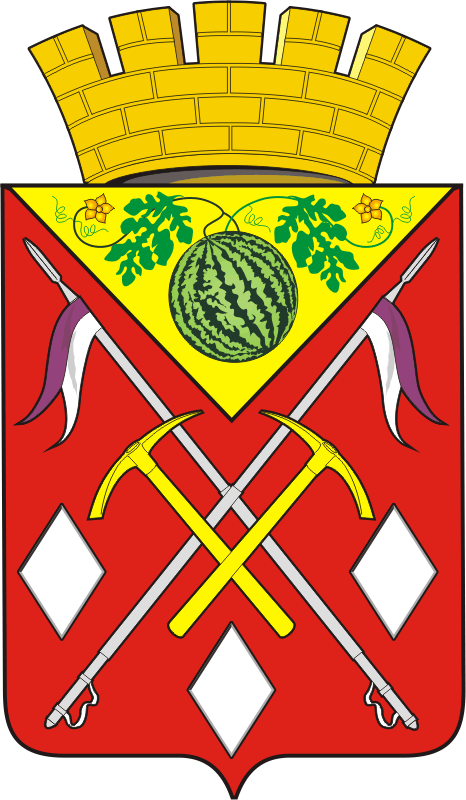 АДМИНИСТРАЦИЯМУНИЦИПАЛЬНОГООБРАЗОВАНИЯСОЛЬ-ИЛЕЦКИЙГОРОДСКОЙ ОКРУГОРЕНБУРГСКОЙ ОБЛАСТИПОСТАНОВЛЕНИЕ06.07.2021 № 1510-пГлава муниципального образования Соль-Илецкий городской округА.А. КузьминКузьминАлексей Александрович-руководитель рабочей группы,глава муниципального образования Соль-Илецкий городской округ;НемичВалентин Михайлович-заместитель руководителя рабочей группы, заместитель главы администрации городского округа – руководитель аппарата;КучинскаяЭлеонора Владимировна-заместитель руководителя рабочей группы, председатель территориальной избирательной комиссии Соль-Илецкого городского округа (по согласованию);ПоляковаВиктория Михайловна-секретарь рабочей группы, главный специалист организационного отдела администрации Соль-Илецкого городского округа;Члены рабочей группы:Члены рабочей группы:Члены рабочей группы:АбубакироваЛилия Ахметовна-директор – главный редактор «Редакция газеты «Илецкая Защита» Соль-Илецкого филиала ГУП «РИА «Оренбуржье» (по согласованию);БеляковИгорь Иванович-начальник Соль-Илецкого дорожного управления ГУП «Оренбургремдорстрой» (по согласованию);ГаврилинАлександр Александрович-начальник отдела надзорной деятельности и профилактической работы по Соль-Илецкому городскому округу и Акбулакскому району (по согласованию);ГвоздевСергей Степанович -начальник районного участка электрических сетей ГУП "ОКЭС" – Соль-Илецкий РУЭС (по согласованию);ЕргалиевАслан Оралович-начальник Соль-Илецкого РЭС ЦПО филиала ПАО «Россети Волга» – «Оренбургэнерго» (по согласованию);ЖумагалиеваСанди Айткалеевна-ведущий специалист – эксперт ЦТОУправления Роспотребнадзорапо Оренбургской области(по согласованию);КононовДмитрий Дмитриевич-начальник юридического отдела администрации Соль-Илецкого городского округа;КуницкаяЗинаида Николаевна-начальник управления по организации работы с территориальными отделами администрации Соль-Илецкого городского округа;МарковскаяВиктория Юрьевна-начальник отдела культуры администрации Соль-Илецкого городского округа;МихайловАндрей Анатольевич-директор МАУ «ТИЦ» Соль-Илецкого городского округа (по согласованию);НельгаИгорь Иванович-начальник ОМВД России по Соль-Илецкому городскому округу подполковник полиции (по согласованию);ПадалкоСергей Васильевич-и.о. начальника управления образования администрации Соль-Илецкого городского округа;ПодковыровНиколай Николаевич-начальник организационного отдела администрации Соль-Илецкого городского округа;СарбафиевМурат Молдагалеевич-начальник Соль-Илецкого ОВО-ФФГКУ УВО ВНГ России по Оренбургской области(по согласованию);ТоняевАндрей Владимирович-сервисный инженер сервисного центраг. Соль-Илецка ПАО «Ростелеком»(по согласованию);ХафизовАртем Рафаилович-первый заместитель главы администрации городского округа – заместитель главы администрации городского округа по строительству, транспорту,благоустройству и ЖКХ№п/пНаименование мероприятияСрокпроведенияОтветственныеисполнители1.Проведение заседаний рабочей группы по оказанию содействия избирательным комиссиям в реализации их полномочий при подготовке и проведении выборов депутатов Государственной Думы Федерального Собрания Российской Федерации восьмого созыва, депутатов Законодательного Собрания Оренбургской области седьмого созыва, дополнительных выборов депутата Совета депутатов муниципального образования Соль-Илецкий городской округ Оренбургской области второго созыва по двухмандатному избирательному округу № 7 (далее – выборы депутатов)июль,август, сентябрь2021 годаадминистрация муниципального образования Соль-Илецкий городской округ2.Предоставление избирательным комиссиям на безвозмездной основе необходимых помещений, включая помещения для голосования и помещения для хранения документации (в том числе обеспечение охраны таких помещений и документации), транспортных средств, средств связи и технического оборудования, а также оказание при необходимости иной помощи, направленной на обеспечение выполнения избирательными комиссиями проведения выборов депутатовпо мере поступления соответствующих заявокадминистрация муниципального образования Соль-Илецкий городской округ3.Обеспечение избирательных участков оборудованием, специальными приспособлениями, позволяющими инвалидам и лицам с ограниченными возможностями здоровья принять участие в выборах депутатовпериод подготовки проведения выборовадминистрация муниципального образования Соль-Илецкий городской округ4.Организация проведения комиссионных обследований избирательных участков (помещений для голосования) на предмет их антитеррористической и противопожарной защищенности с участием заинтересованных службиюль - сентябрь 2021 годаадминистрация муниципального образования Соль-Илецкий городской округ с участием заинтересованных служб5.Обеспечение соблюдения требований пожарной безопасности и антитеррористической защищенности в помещениях для голосованияавгуст - сентябрь 2021 годаадминистрация муниципального образования Соль-Илецкий городской округ;отдел надзорной деятельности и профилактической работы по Соль-Илецкому городскому округу и Акбулакскому району (по согласованию);Соль-Илецкий ОВО-ФФГКУ УВО ВНГ России по Оренбургской области (по согласованию)6.Опубликование в газете «Илецкая Защита» списка избирательных участков с указанием их границ и номеров, мест нахождения участковых избирательных комиссий, помещений для голосования и номеров телефонов избирательных комиссийне позднее9 августа2021 годаадминистрация муниципального образования Соль-Илецкий городской округ7.Выделение специальных мест для размещения печатных агитационных материалов на территории каждого избирательного участкане позднее19 августа2021 годаадминистрация муниципального образования Соль-Илецкий городской округ (по предложению соответствующих избирательных комиссий)8.Определение перечня помещений в зданиях, находящихся в муниципальной собственности, пригодных для проведения агитационных публичных мероприятий, проводимых в форме собранийиюль 2021 годадминистрация муниципального образования Соль-Илецкий городской округ9.Информирование населения о подготовке проведения выборов депутатовпериод подготовки проведения выборовадминистрация муниципального образования Соль-Илецкий городской округ;территориальная избирательная комиссия Соль-Илецкого городского округа (по согласованию)10.Обеспечение оптимального функционирования общественного транспорта с целью прибытия граждан к месту проведения голосования17-19 сентября 2021 годаадминистрация муниципального образования Соль-Илецкий городской округ11.Оборудование помещений участковых избирательных комиссий в день голосования стационарными металлодетекторами и техническими средствами объективного контроляпериод подготовки проведения выборовадминистрация муниципального образования Соль-Илецкий городской округ12.Обеспечение помещений для голосования резервным автономным энергоснабжением17-19 сентября 2021 годаСоль-Илецкий РЭС ЦПО филиала ПАО МРСК «Волги» - «Оренбургэнерго»(по согласованию);Районный участок электрических сетей ГУП "ОКЭС" – Соль-Илецкий РУЭС (по согласованию)13.Рассмотрение уведомлений организаторов митингов, демонстраций, шествий и пикетирований, носящих агитационный характерв сроки, установленные законодательством Российской Федерацииадминистрация муниципального образования Соль-Илецкий городской округ14.Обеспечение организации общественного правопорядка на избирательных участках в день голосования по вопросу выборов депутатов17-19 сентября 2021 годаадминистрация муниципального образования Соль-Илецкий городской округ;ОМВД России по Соль-Илецкому городскому округу(по согласованию)15.Оказание содействия избирательной комиссии в обеспечении членов избирательных комиссий, а также иных участников избирательного процесса средствами индивидуальной защитыавгуст-сентябрь 2021 годаадминистрация муниципального образования Соль-Илецкий городской округ16.Формирование и уточнение сведений об избирателях при проведении выборов депутатовв сроки, установленные законодательством Российской ФедерацииГлава муниципального образования Соль-Илецкий городской округ17.Предоставление резервных помещений для голосования при проведении выборов депутатов в случаях необходимости приостановления процедуры голосования и эвакуации избирательного участка17-19 сентября 2021 годаадминистрация муниципального образования Соль-Илецкий городской округ